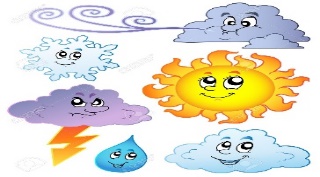  Colegio Santa María de Maipú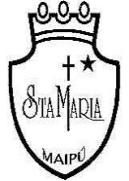 Departamento Primer Ciclo          RETROALIMENTACION GUIA DE AUTOAPRENDIZAJE Nº5                    GEOGRAFIA “PAISAJES DEL MUNDO” 3º BÁSICONombre: ___________________________________ Curso:3º_____  Fecha: _______________Contenido: LOS PAISAJES DEL MUNDO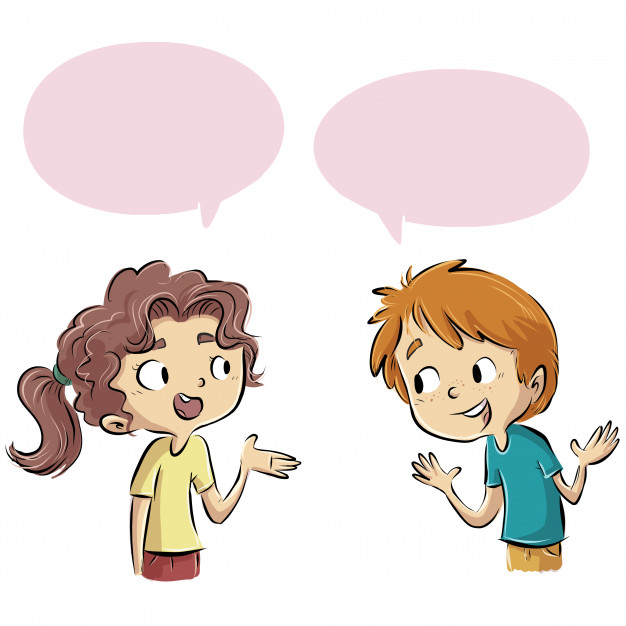 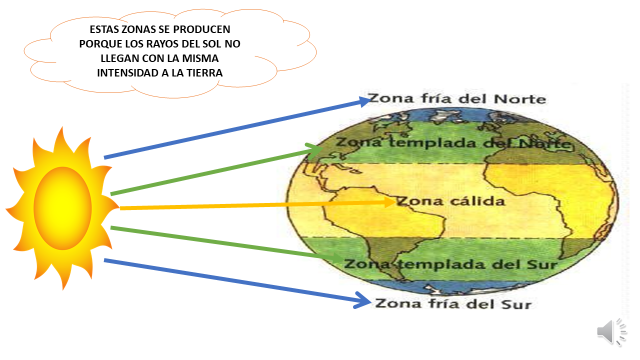 1.. - Observa los siguientes paisajes de cada zona climática y completa con información característica de cada uno: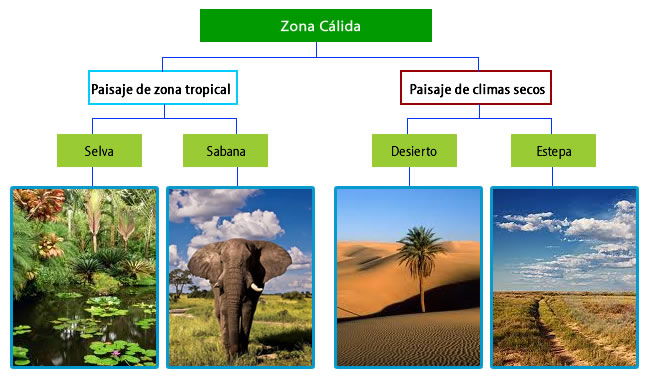                                               Clima:  abundantes lluvias                                              Vegetación:  excesiva o muy abundante                                  Clima: Escases de lluvias todo el año.                                  Vegetación: muy poca y ningún árbol.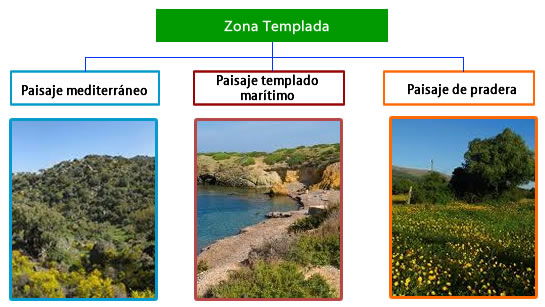                                     Clima: Las temperaturas son variadas y moder                                    Vegetación: abundante hierbas y arbustos.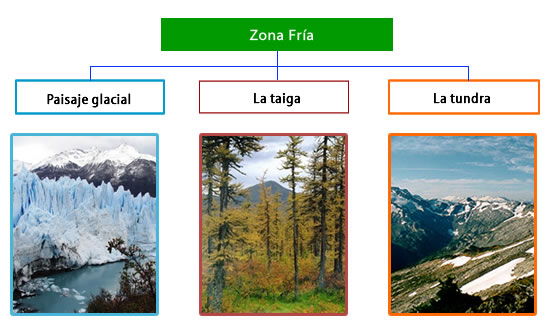                                                   Clima: Lluvias inexistentes y las escasas precipitaciones                                                                    Caen en forma de nieve.                                              Vegetación: crecen plantas como líquenes, helechos y                                                             Musgos.2.- Observa las imágenes de paisajes a continuación y señala a qué zona climática corresponderían: 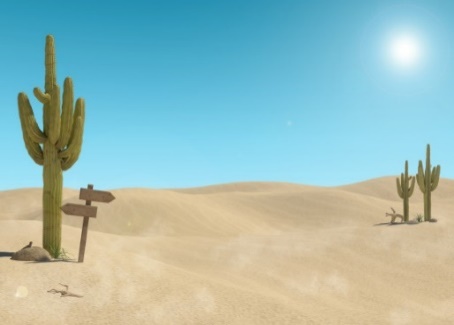 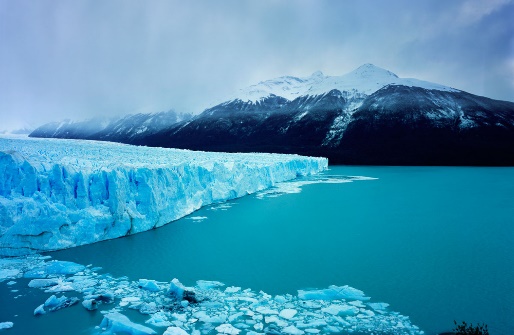 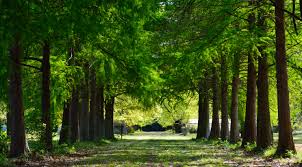 3. - Observa las imágenes de los siguientes animales y luego responde: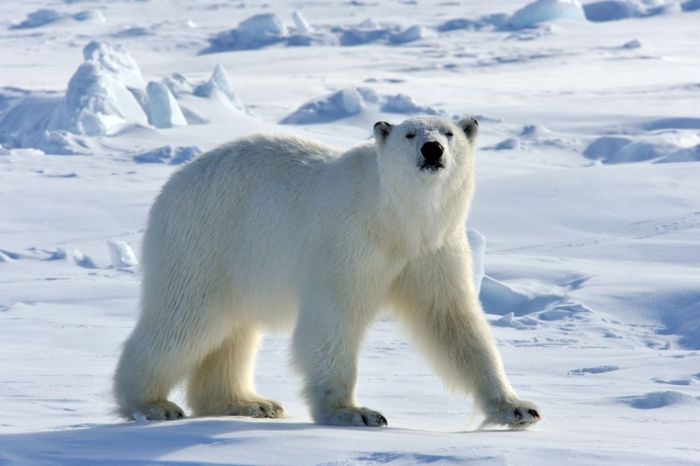 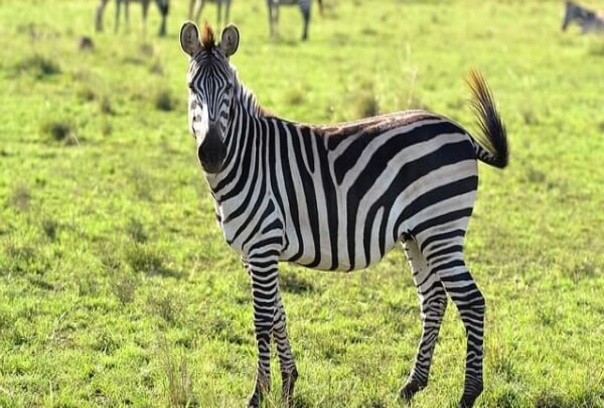 a) ¿A qué zona climática y en qué paisaje habita el oso polar?El Oso Polar habita en la zona Climática Fría, paisaje Glacial. b) ¿A qué zona climática y en qué paisaje habita la cebra?La Cebra habita en la zona Climática cálida, paisaje Sabana.4.- Reflexiona y responde:  Observa la siguiente imagen: 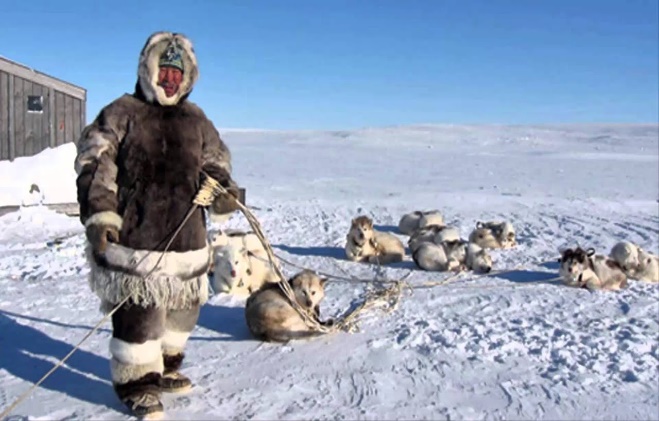 ¿Cómo sería la vida en ese paisaje? poco abastecimiento (alimentos) un número reducido de personasMucho frioPoca vida socialEscasa vegetaciónCasas muy calefaccionadasPoca variedad de animales, etc.No es necesario que las respuestas sean exactas a las descritas anteriormente, el objetivo es que el alumno describa características de este paisaje.¿Qué harías tú para poder vivir en esa zona climática?    Respuesta libre el objetivo es que el alumno reconozca el tipo de paisaje y que necesita para vivir en él.      ¡BUEN TRABAJO ¡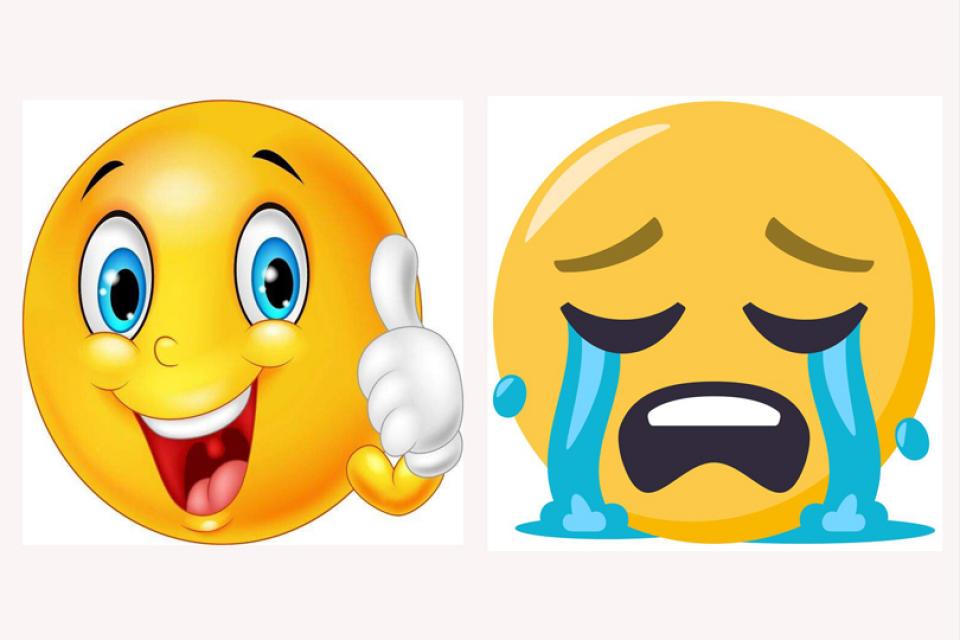 